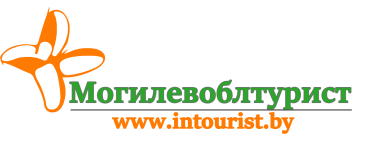 Подарите своим любимым необычный подарок 8 марта ПРАЗДНИЧНЫЙ САНКТ-ПЕТЕРБУРГ  3 дня/2ночиОтель «Станция L1»3* расположен в Центральном районе Санкт-Петербурга, в 400 метрах от начала Невского проспекта, в 2 км от храма Спаса-на-Крови , в 2,7 км от Дворцовой площади, в 2,8 км от Эрмитажа и в 3,2 км от здания Адмиралтейства. К услугам гостей бесплатный Wi-Fi и услуги консьержа. Завтрак шведский стол.Экскурсия, входные билеты  в Екатерининский дворец и Янтарную комнату  включены в стоимость тура.Стоимость тура:Курс Н.Б.Р.Б.+3% (экв. 100 дол.) + 100,00 бел. руб. (проезд и туруслуга)В СТОИМОСТЬ ВХОДИТ:проезд комфортабельным автобусом;  проживание (3 дня/ 2 ночи) в Отель «Станция L1»3* по 2-3 человека с удобствами в номере; 2 завтрака (шведский стол); экскурсионно-транспортное обслуживание по программе с входными билетами:  Царское село, Екатерининский дворец, Янтарная комната, Исаакиевский собор, Казанский собор. Экскурсия в Петропавловскую крепость.ДОПОЛНИТЕЛЬНО ОПЛАЧИВАЕТСЯ: Вход на колоннаду Исаакиевского собора 200 рос.руб.;  мед.страховка; личные расходы; Контактное лицо Низовцова Инна +37529 184 84 981 день: 07.03.2019Посадка в Могилеве в 19.00. Транзит по территории Беларуси и РФ.2 день:08.03.2019Прибытие ориентировочно 08.00. Санитарный час.Обзорная автобусно-пешеходная экскурсия «Портрет Великого города». Экскурсия знакомит с историей одного из великолепнейших городов мира от момента его основания до наших дней, с величественными архитектурными памятниками центральной части Санкт-Петербурга: Стрелка Васильевского острова, Университетская, Адмиралтейская и Дворцовая набережные, Сенная, Дворцовая  и Сенатская площади, памятник Петру I «Медный всадник», Марсово поле, и многое другое Экскурсия в Петропавловскую крепость - первую постройку Петербурга, заложенную русским царем Петром I еще в 1703 году. Дата закладки крепости считается датой основания Северной столицы, началом истории города. Расселение в отель «Станция L1»3* (Центральный район г. Санкт-Петербурга).Свободное время. Ночлег в отеле.3 день:09.03.2019Завтрак (шведский стол).Комплексная экскурсия в город Пушкин (Царское село) ориентировочно в 11.00.«Царское Село» более двух веков являлось резиденцией российских монархов, один из самых привлекательных пригородов Санкт-Петербурга. Это, несомненно, «крупнейший бриллиант в ожерелье» городов-спутников Северной Пальмиры. Музей-заповедник «Царское Село» это, по истине, выдающийся образец мировой архитектуры и садово-паркового искусства. Посещение главной достопримечательности Царского села - Екатерининского дворца с его пышными убранствами, позолоченными украшениями и, всенепременно, Янтарной комнатой - подарок века от прусского короля Петру I (включено в стоимость тура).Переезд в Санкт-Петербург. Возвращение в отель.Свободное время. Ночлег.4 день:10.03.2019Завтрак (шведский стол). Выселение до 10.00. Мы отправляемся на дальнейшее знакомство с великолепием Санкт-Петербурга, а именно уникальные собрания шедевров зодчества разных эпох и стилей. Экскурсии в Исаакиевский и Казанский соборы поразят величественностью мраморных и гранитных стен, головокружительной высотой колонн, живописными мозаичными иконами. Отреставрированные православные церкви Санкт-Петербурга блистают великолепием как в прежние времена, передавая атмосферу прошлого так явно, что попадая в плен украшенных золотой росписью стен, совершенных ангельских силуэтов, сияния иконостасов, забываешь обо всем на свете, покоряясь силе божественной красоты. По желанию. Колоннада Исаакиевского собора* – это обзор исторического центра Петербурга с высоты 43 метров. До смотровой площадки еще, конечно, надо добраться через 562 ступеньки, но оно того стоит: вид Питера на 360 градусов. Доп. оплата 200 рос. рублей.Посещение загородного торгового комплекса.Отъезд в Могилев в 16.00.  Ночной переезд. 5 день:11.03.2019Прибытие в Могилев рано утром.